Name of activity: Lava lamp Purpose of the activity: Observing the oil that rises to the surface and separates from the water due to the lower density it has.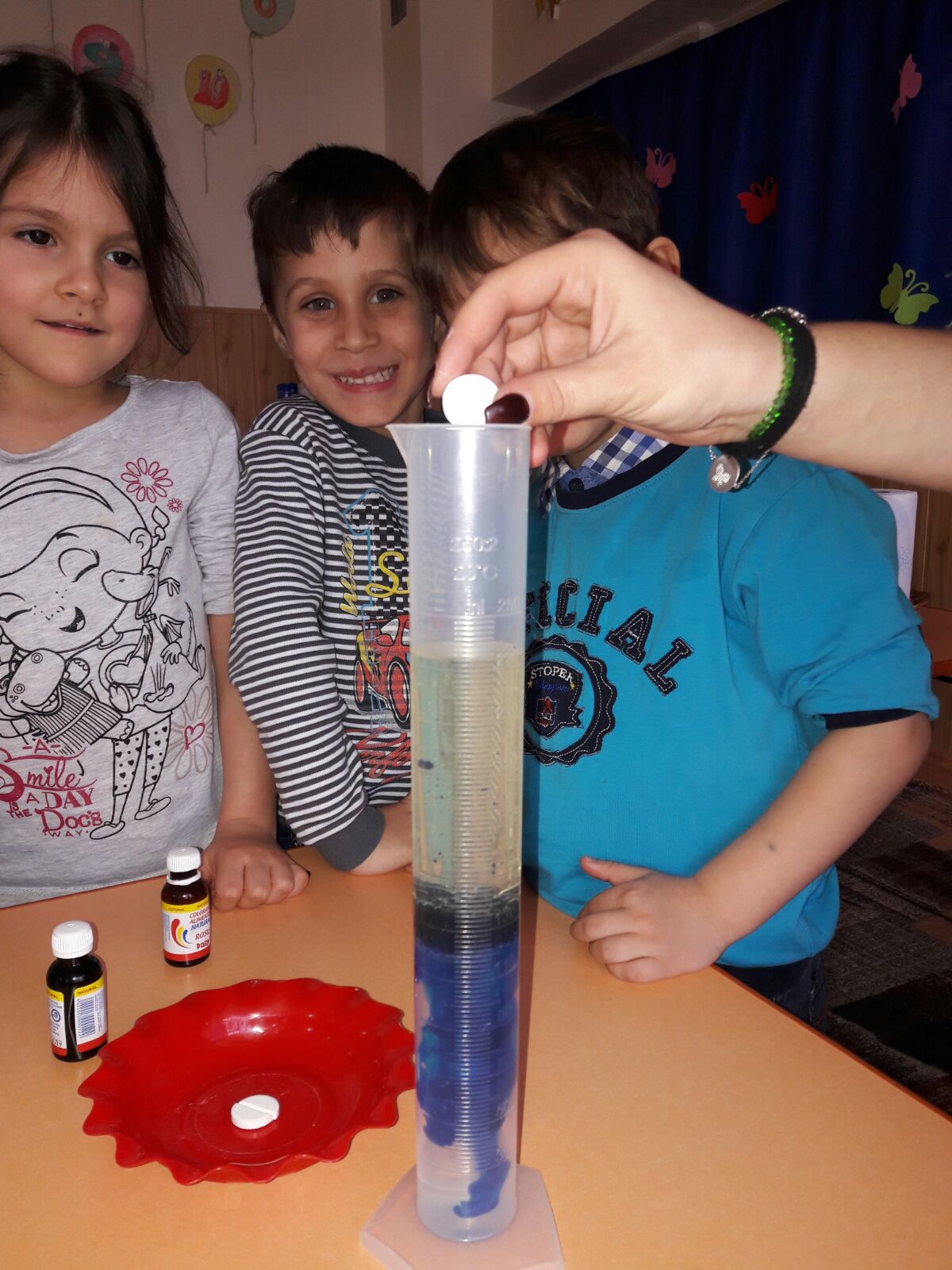 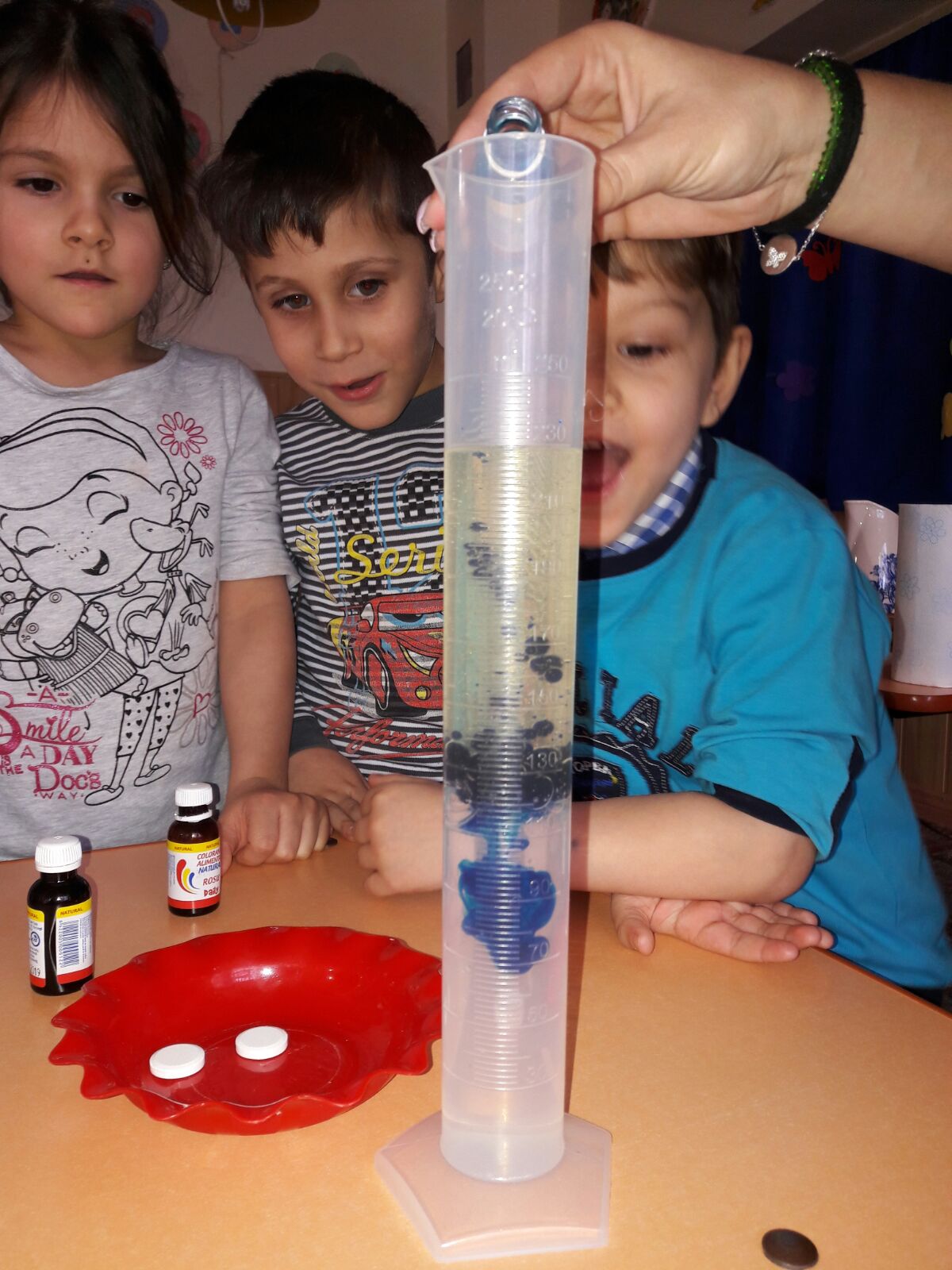 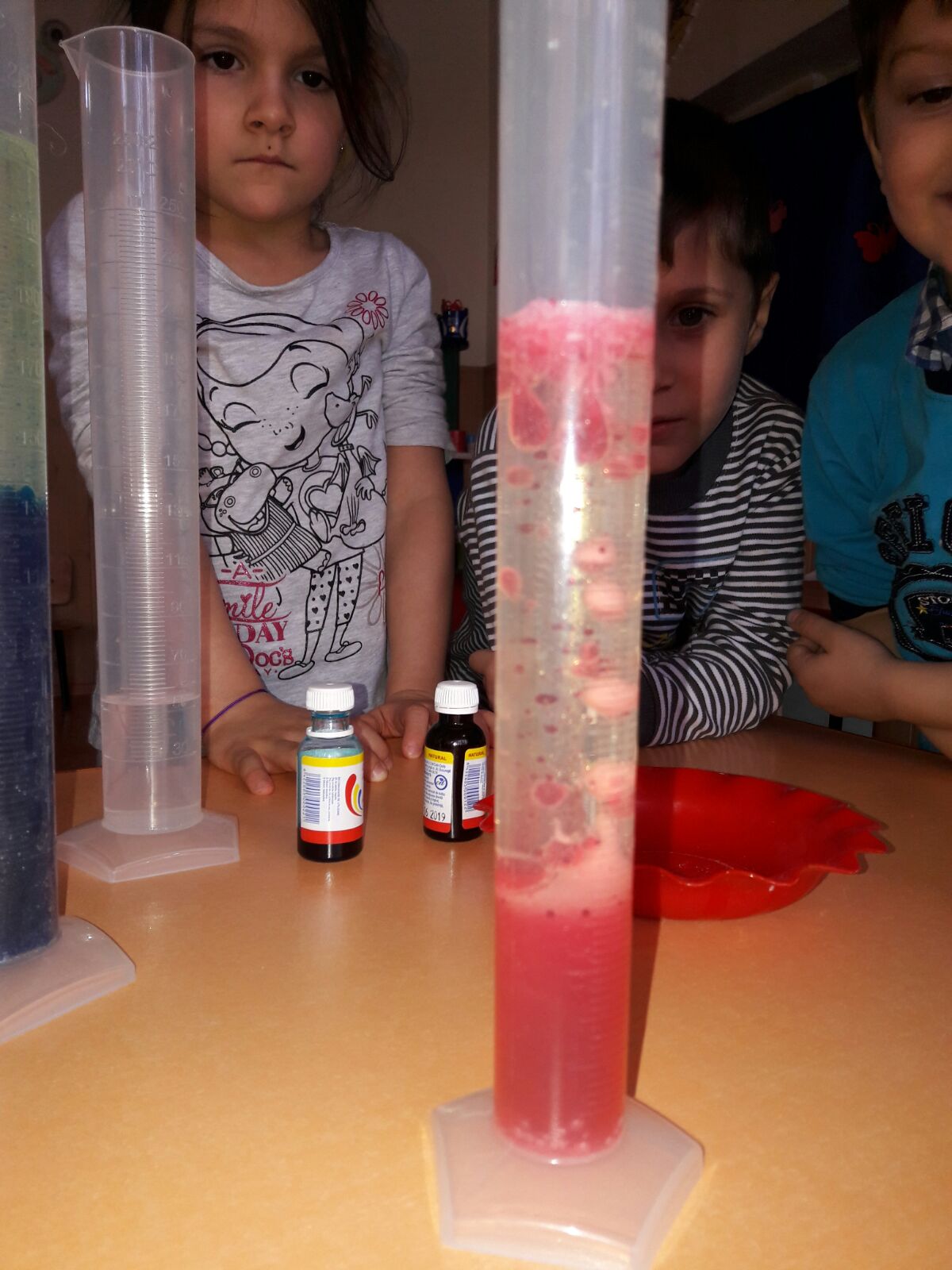 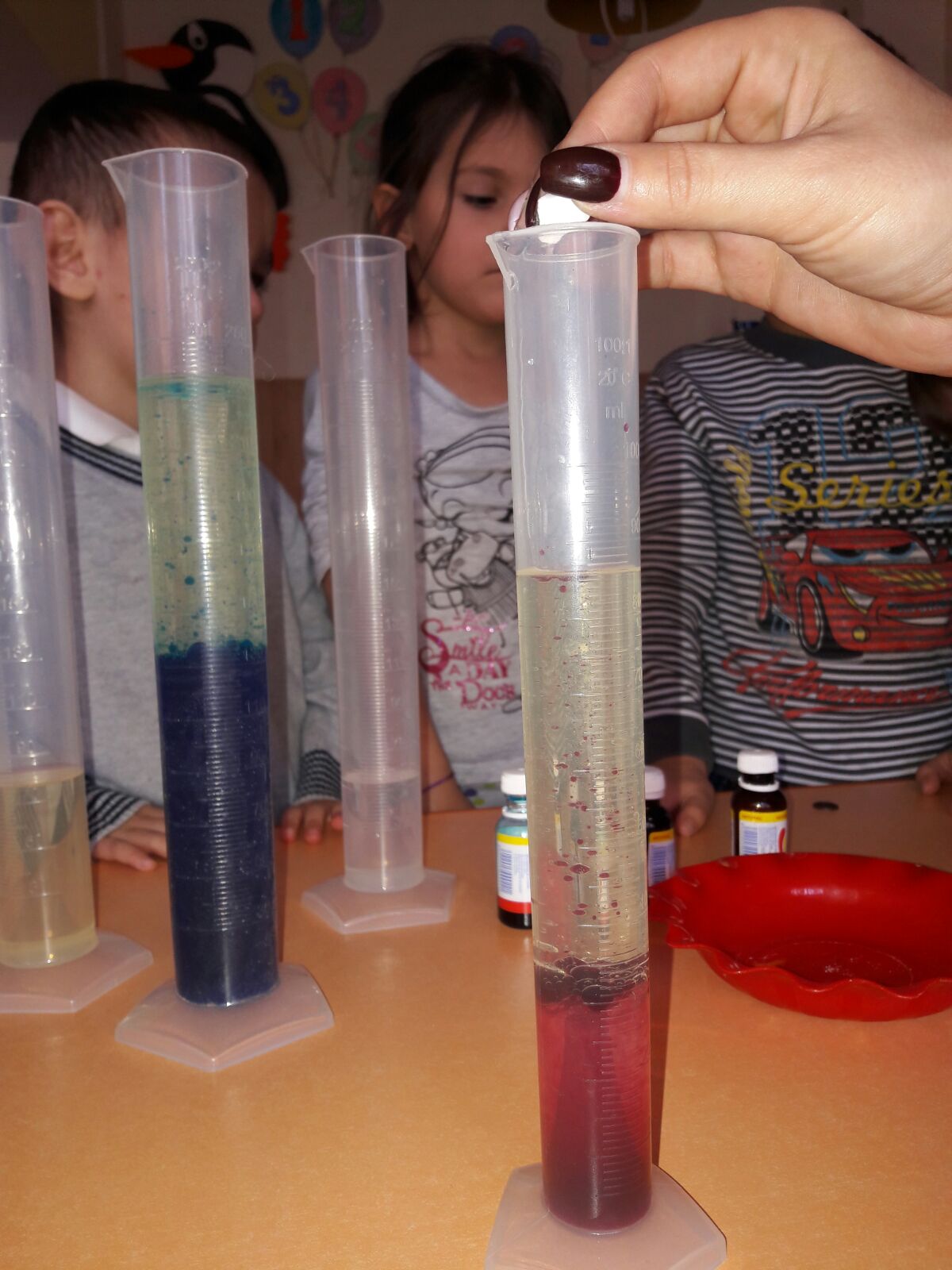 